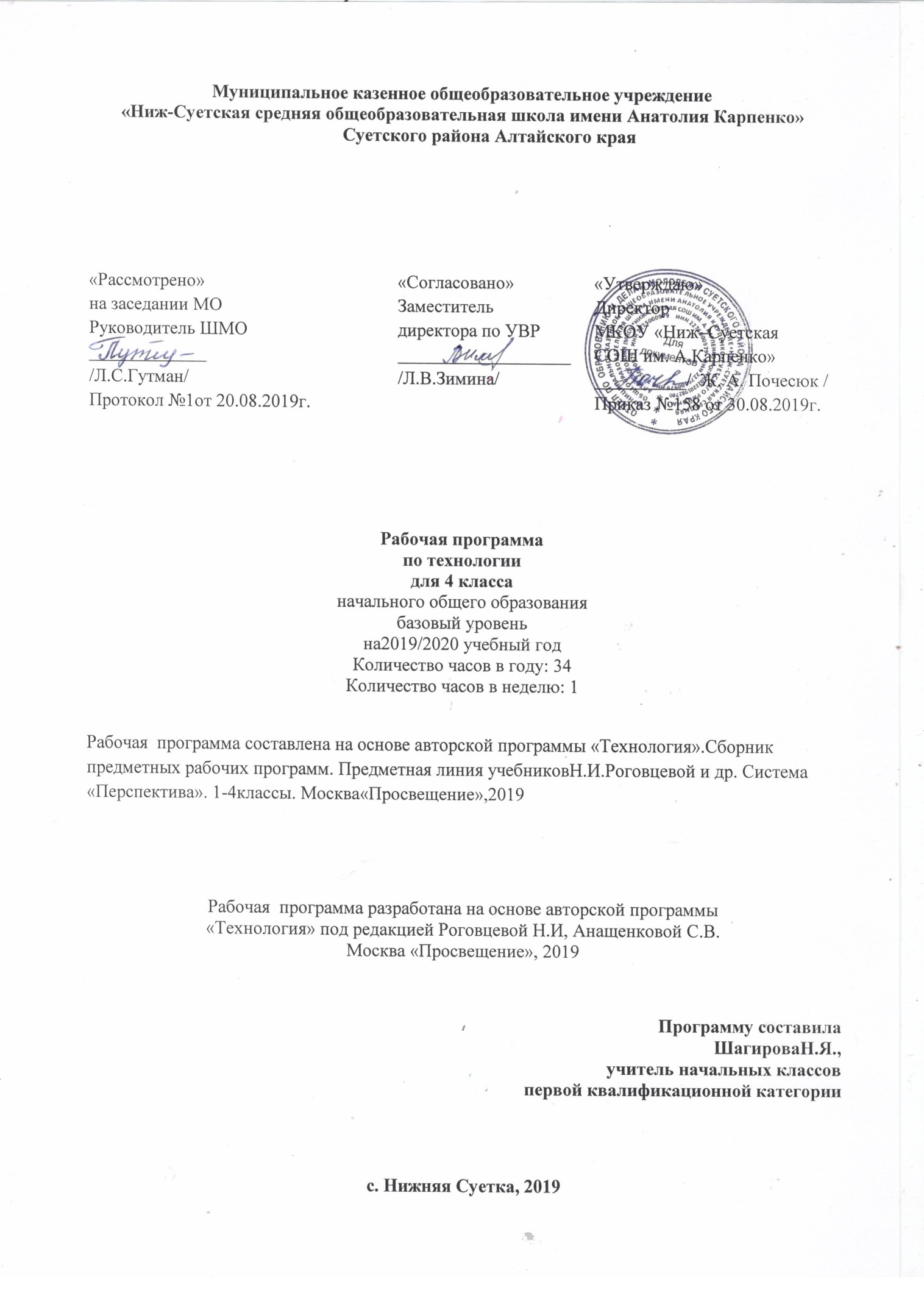 Муниципальное казенное общеобразовательное учреждение«Ниж-Суетская средняя общеобразовательная школа имени Анатолия Карпенко»Суетского района Алтайского краяРабочая программапо технологии для 4 классаначального общего образованиябазовый уровень на2019/2020 учебный годКоличество часов в году: 34Количество часов в неделю: 1Рабочая  программа составлена на основе авторской программы «Технология».Сборник предметных рабочих программ. Предметная линия учебниковН.И.Роговцевой и др. Система «Перспектива». 1-4классы. Москва«Просвещение»,2019Рабочая  программа разработана на основе авторской программы«Технология» под редакцией Роговцевой Н.И, Анащенковой С.В.Москва «Просвещение», 2019 Программу составила ШагироваН.Я., учитель начальных классовпервойквалификационной категориис. Нижняя Суетка, 2019Планируемые результатыЛичностные результатыУ обучающего будут сформированы:положительное отношение к труду и профессиональной деятельности человека на производствеценное и бережное отношение к результату профессиональной деятельности человекаосмысливание видов профессиональной деятельности человека на производствеосмысливание понятия «универсальные специальности»осмысливание значения промышленного производства для развития нашего государстваинтерес к поисковой познавательной деятельности, широкая познавательная мотивация ориентация на понимание причин успеха в учебной деятельности,самоанализ и самоконтроль деятельностиразвитие этических чувств — стыда, вины, совести как регуляторов морального поведения; понимание чувств других людей и сопереживание им;интерес  к производственным процессам и профессиональной деятельности человекапредставление о производствах, расположенных в своем регионе навыки самообслуживанияОбучающийсяполучит возможность для формирования:внутренней позиции обучающегося на уровне понимания необходимости учения, преобладанияучебно­познавательных мотивов иумения оценивать результат своей деятельностиумения открывать новые способы выполнения изделия и решения учебных задачосознание причин успешности и неуспешности собственной деятельностиосмысливания способов решения проблемных ситуаций с позиции партнера по общению и взаимодействиюбережного и уважительного отношения к окружающей средеуважительное отношение к людям и результатам их трудовой деятельностиэтических чувств потребности в творческой деятельности и реализации собственных замысловРегулятивные универсальные учебные действияУ обучающего будут сформированы умения:принимать и сохранять учебную задачу;учитывать выделенные учителем ориентиры действия в новом учебном материале в сотрудничестве с учителем;планировать свои действия в соответствии с поставленной задачей и условиями её реализации, в том числе во внутреннем плане;определять необходимые этапы выполнения проектовпроводить контроль и рефлексию своих действий самостоятельноразличать способ и результат действия;корректировать свое поведение в соответствии с определенной рольюоценивать свою деятельность в групповой и парной работе Обучающийся получит возможность для формирования умений:работать над проектомсамостоятельно ставить задачи при изменении условий деятельности или конструкции изделияопределять наиболее рациональный способ выполнения изделия;прогнозировать затруднения, возможные при определении способа выполнения изделияопределять правильность выполнения действия и вносить необходимые коррективы в процесс выполнения изделия.Познавательные универсальные учебные действияУ обучающего будут сформированы умения:осуществлять поиск необходимой информации для выполнения учебных заданий с использованием учебной литературы, энциклопедий, справочников (включая электронные, цифровые), в открытом информационном пространстве, в том числе контролируемом пространстве сети Интернет;осуществлять запись (фиксацию) выборочной информации об окружающем мире и о себе самом, в том числе с помощью инструментов ИКТ;использовать знаково­символические средства, в том числе модели (включая виртуальные) и схемы (включая концептуальные), для решения задач;проявлять познавательную инициативу в учебном сотрудничестве;строить сообщения в устной и письменной форме;ориентироваться на разнообразие способов решения задач;основам смыслового восприятия художественных и познавательных текстов, выделять существенную информацию из сообщений разных видов (в первую очередь текстов);осуществлять анализ объектов с выделением существенных и несущественных признаков;осуществлять синтез как составление целого из частей;проводить сравнение, сериацию и классификацию по заданным критериям;устанавливать причинно­следственные связи в изучаемом круге явлений;строить рассуждения в форме связи простых суждений об объекте, его строении, свойствах и связях;обобщать, т. е. осуществлять генерализацию и выведение общности для целого ряда или класса единичных объектов, на основе выделения сущностной связи;осуществлять подведение под понятие на основе распознавания объектов, выделения существенных признаков и их синтеза;устанавливать аналогии;владеть рядом общих приёмов решения задач.Обучающийся получит возможность для формирования умений:осуществлять расширенный поиск информации с использованием ресурсов библиотек и сети Интернет;создавать и преобразовывать модели и схемы для решения задач;осознанно и произвольно строить сообщения в устной и письменной форме;строить логическое рассуждение, включающее установление причинно­следственных связей;осуществлять выбор наиболее рациональных способов решения задач в зависимости от конкретных условий;осуществлять синтез как составление целого из частей, самостоятельно достраивая и восполняя недостающие компоненты;находить информацию в соответствии с заданными требованиямиКоммуникативные универсальные учебные действияУ обучающего будут сформированы умения:вести диалог при работе в паре или группенаходить конструктивные способы решения проблемных ситуаций, аргументировать свою точку зрения строить монологическое высказывание в соответствии с реальной ситуацией, вести диалог на заданную тему,используя в том числе средства и инструменты ИКТ и дистанционного общения;адекватно использовать коммуникативные, прежде всего речевые, средства для решения различных коммуникативных задач, (в том числе сопровождая его аудиовизуальной поддержкой), владеть диалогической формой коммуникации, используя в том числе средства и инструменты ИКТ и дистанционного общения;контролировать свои действия и действия партнёра;принимать чужое мнение; участвовать в дискуссии и обсуждениипроявлять инициативу в ситуации общенияОбучающийся получит возможность для формирования умений:учитывать разные мнения при обсуждении учебных и практических задач;соотносить свою позицию с позицией партнера;понимать относительность мнений и подходов к решению проблемы;выбирать необходимые коммуникативные средства для организации дискуссии, беседы;ориентироваться на партнера при работе в паре и группеПРЕДМЕТНЫЕ РЕЗУЛЬТАТЫОбучающийся научится:воспринимать производственный процесс как продукт преобразующей и творческой деятельности человека - создателя;называть основные виды профессиональной деятельности человека на производствебережно относиться к предметам окружающего мира; организовывать самостоятельно рабочее место  для работы в зависимости от используемых инструментов и материалов; соблюдать правила безопасной работы с инструментами при выполнении изделия;отбирать материалы и инструменты, необходимые для выполнения изделия в зависимости от вида работы, с помощью учителя заменять их;проводить самостоятельный анализ простейших предметов  быта по используемому материалу;проводить анализ конструктивных особенностей  простейших предметов  быта  под руководством учителя и самостоятельно;выполнять доступные действия по самообслуживанию и доступные виды домашнего труда;находить в тексте этапы  изготовления изделия, определять этапы работы, заполнять технологическую карту.Обучающийся получит возможность научиться:осмыслить  или объяснять понятия понятие «производственный процесс», «производственный цикл»;уважительно относиться к профессиональной деятельности  человека;осмыслить значимости профессий сферы обслуживания для обеспечения комфортной жизни человека;осуществлять под руководством учителя коллективную проектную деятельность.Содержание курсаКак работать с учебником (1 ч)Ориентирование по разделам учебника. Систематизация знаний о материалах и инструментах. Знакомство с технологическими картами и критериями оценивания выполнения работы.Раздел Человек и земля (21 ч)Вагоностроительный вагон (2ч)Знакомство с историей развития железных дорог в России, с конструкцией вагонов разного назначения. Составление модели вагона из бумаги, картона.Проектная групповая деятельность, самостоятельное построение чертежа развертки вагона, чертеж и сборка цистерны. Знакомство с производственным циклом изготовления вагона.Понятия: машиностроение, локомотив, конструкция вагонов, цистерна, рефрижератор, хоппер-дозатор, ходовая часть, кузов вагона, рама кузова.Полезные ископаемые (2ч)Буровая вышка. Знакомство с полезными ископаемыми, способами их добычи и расположением месторождений на территории России. Изготовление модели буровой вышки из металлического конструктора. Проектная работа.Малахитовая шкатулка. Знакомство с полезными ископаемыми, используемыми для изготовления предметов искусства, с новой техникой работы с пластилином (технология лепки слоями). Изготовление изделия, имитирующего технику русской мозаики. Коллективная работа: изготовление отдельных элементов («малахитовых плашек») учащимися. Понятия: поделочные камни, имитация, мозаика, русская мозаика.Профессии: мастер по камню.Автомобильный завод(2ч)Знакомство с производственным циклом создания автомобиля «КамАЗ». Имитация бригадной работы (рекомендуется разделить класс на группы, состоящие как из слабых, так и из сильных учащихся, последние будут помогать первым при сборке изделия).Монетный двор(2ч)Знакомство с основами чеканки моделей, особенностями формы медали. Овладевать новым приемом – теснение по фольге. Совершенствовать умение заполнять технологическую карту. Работа с металлизированной бумагой – фольгой.Фаянсовый завод (2ч)Знакомство с особенностями изготовления фаянсовой посуды. Изготовление изделия с соблюдением отдельных этапов  технологии создания изделий из фаянса. Совершенствование умений работать пластилином. Знакомство с особенностями профессиональной деятельности людей, работающих на фабриках по производству фаянса.Понятия: операция, фаянс, эмблема, обжиг, глазурь, декор.Швейная фабрика (2ч)Знакомство с технологией производственного  процесса на швейной фабрике и профессиональной деятельностью людей. Определение размера одежды при помощи сантиметра, создание лекала и изготовление изделия с повторением элементов технологического процесса швейного производства.Работа с текстильными материалами. Соблюдение правил работы с иглой, ножницами, циркулем.Профессии: изготовитель лекал, раскройщик, оператор швейного производства, утюжильщик.Понятия: кустарное производство, массовое производство, швейная фабрика, лекало, транспортер, мерка, размер.Освоение технологии создания мягкой игрушки. Использование умений самостоятельно определять размер деталей по слайдовому плану, создавать лекало и выполнять при помощи него разметку деталей. Соблюдать правила работы с иглой, ножницами, циркулем. Самостоятельно составлять план изготовления изделия. Изготавливать разные виды изделий с использованием одной технологии.Понятия: мягкая игрушка.Обувное производство (2ч)Знакомство с историей создания обуви. Виды материалов, используемых для производства обуви. Виды обуви и ее назначение. Знакомство с технологическим процессом производства обуви (конструкция, последовательность операций). Как снимать мерку с ноги и определять по таблице размер обуви. Создание моделей обуви из бумаги (имитация производственного процесса). Закрепление знания о видах бумаги, приемах и способах работы с ней.Профессия: обувщик. Понятия: обувь, обувная пара, натуральные материалы, искусственные материалы, синтетические материалы, модельная обувь, размер обуви.Деревообрабатывающие производства(2ч)Знакомство с новым материалом – древесиной, правилами работы со столярным ножом и последовательностью изготовления изделий из древесины. Различать виды пиломатериалов и способы их производства. Знакомство со свойствами древесины. Осмысление значения древесины для производства и жизни человека. Изготовление изделия из реек. Самостоятельное декорирование. Работа с древесиной. Конструирование. Профессия: столяр. Понятия: древесина, пиломатериалы, текстура, нож-косяк.Кондитерская фабрика (2ч)Знакомство с историей и технологией производства кондитерских изделий, технологией производства кондитерских изделий, технологией производства шоколада из какао-бобов. Знакомство с профессиями людей, работающих на кондитерских фабриках. Информация о производителе и составе продукта на этикетке. Приготовление пирожного «картошка» и шоколадного печенья. Правила поведения при приготовлении пищи. Правила пользования газовой плитой. Профессии: кондитер, технолог-кондитер. Понятия: какао-бобы, какао-крупка, какао - тертое, какао-масло, конширование.Бытовая техника(2ч)Знакомство с понятием «бытовая техника» и ее значением в жизни людей. Правила эксплуатации бытовой техники, работы с электричеством, знакомство с действием простой электрической цепи, работа с батарейкой. Сборка простой электрической цепи. Практическое использование электрической цепи на примере сборки настольной лампы, правила утилизации батареек. Освоение приемов работы в технике «витраж». Абажур/ плафон для настольной лампы. Профессии: слесарь-электрик, электрик, электромонтер.Понятия: бытовая техника, бытовое электрооборудование, источник электрической энергии, электрическая цепь, инструкция по эксплуатации, абажур, витраж. Практическая работа: «Тест «Правила эксплуатации электронагревательных приборов»».Тепличное хозяйство (1ч)Знакомство с видами и конструкциями теплиц. Осмысление значения теплиц для жизнедеятельности человека. Выбор семян для выращивания рассады, использование информации на пакетике для определения условий выращивания растения. Уход за растениями. Создание мини-теплицы, посадка семян цветов. Выращивание рассады в домашних условиях, уход за рассадой.Профессии: агроном, овощевод. Понятия: теплица, тепличное хозяйство, микроклимат, рассада, агротехника.Раздел Человек и вода (3 ч)Водоканал(1ч)Знакомство с системой водоснабжения города. Значение воды в жизни человека и растений. Осмысление важности экономного расходования воды. Познакомить со способом фильтрации воды и способом экономного расходования воды, определение количества расходуемой воды при помощи струи метра.Понятия: водоканал, струемер, фильтрация, ультрафиолетовые лучи.Порт(1ч)Знакомство с работой порта и профессиями людей, работающих в порту. Освоение способов крепления предметов при помощи морских узлов: простого, прямого, якорного узлов. Осмысление важности узлов для крепления грузов. Правильное крепление груза. Изготовление лестницы с использованием способа крепления морскими узлами. Профессии: лоцман, докер, швартовщик, такелажник, санитарный врач.Понятия: порт, причал, док, карантин, военно-морская база, морской узел.Узелковое плетение (1ч)Знакомство с правилами работы и последовательностью создания изделий в технике «макраме». Освоение одинарного плоского узла, двойного плоского узла. Сравнение способов вязания морских узлов и узлов в технике «макраме». Понятие: макраме.Раздел Человек и воздух (3 ч)Самолетостроение. Ракетостроение. (1ч)Первоначальные сведения о самолетостроении, о функциях самолетов и космических ракет, конструкция самолета и космической ракеты. Самостоятельное изготовление модели самолета из конструктора. Закрепление умения работать с металлическим конструктором.Профессии: летчик, космонавт. Понятия: самолет, картограф, космическая ракета, искусственный спутник Земли, ракета, многоступенчатая баллистическая ракета.Ракета-носитель(1ч)Закрепление основных знаний о самолетостроении, о конструкции самолета и ракеты. Закрепление основных знаний на бумаге: свойства, виды, история. Модель ракеты из картона, бумаги на основе самостоятельного чертежа.Летательный аппарат. (1ч)Воздушный змей. Знакомство с историей возникновения воздушного змея. Конструкция воздушного змея. Освоение правил разметки деталей из бумаги и картона сгибанием. Оформление изделия по собственному эскизу.Раздел Человек и информация (6 часов)Создание титульного листа(1ч)Осмысление места и значения информации в жизни человека. Виды и способы передачи информации. Знакомство с работой издательства, технологией создания книги, профессиями людей, участвующих в издании книги.  Элементы книги и использование её особенностей при издании.Профессии: редактор, технический редактор, корректор, художник. Понятия: издательское дело, издательство, печатная продукция, редакционно-издательская обработка, вычитка, оригинал-макет, элементы книги, форзац, книжный блок, переплётная крышка, титульный лист.Работа с таблицами (1ч)Повторение правил работы на компьютере. Создание таблицы в программе MicrosoftWord.Понятия: таблица, строка, столбец.Создание содержания книги (1ч)ИКТ на службе человека, работа с компьютером. ИКТ в издательском деле. Процесс редакционно-издательской подготовки книги, элементы книги. Практическая работа на компьютере. Формирование содержания книги «Дневник путешественника» как итогового продукта годового проекта «Издаём книгу».Переплётные работы(2ч)Знакомство с переплётными работами. Способ соединения листов, шитьё блоков нитками втачку (в 5 проколов). Закрепление правил работы шилом и иглой. Осмысление значенияразличных элементов в структуре переплета (форзац, слизура). Изготовление переплета дневника и оформление обложки по собственному эскизу. Понятия: шитье втачку, форзац, переплетная крышка, книжный блок.Итоговый урок(1ч)Подведение итогов.Анализ своей работы на уроках технологии, выделение существенного, оценивание своей работы с помощью учителя. Подведение итогов года. Презентация своих работ, выбор лучших. Выставка работ.Тематический планКалендарно-тематическое планированиеЛист внесения изменений в рабочую программу(лист коррекции)«Рассмотрено»на заседании МОРуководитель ШМО_____________/Л.С.Гутман/Протокол №1от 20.08.2019г.«Согласовано»Заместитель  директора по УВР___________________/Л.В.Зимина/«Утверждаю»ДиректорМКОУ «Ниж–СуетскаяСОШ им. А.Карпенко»__________/  Ж. А. Почесюк /Приказ №158 от 30.08.2019г.№п/пНазвание темыКол-во часовКол-во практических, контрольных, лабораторных работ1.Как работать с учебником .12.Человек и земля .21Практическая работа-3ч.3.Человек и вода.34.Человек и воздух.35.Человек и информация.6Практическая работа-1ч.Итого:344ч.№ п/п          Название раздела, темы урокаКоличество часовДатапроведения1.Как работать с учебником.13.09Тема 1. Человек и земля – 21 часТема 1. Человек и земля – 21 часТема 1. Человек и земля – 21 час2.Вагоностроительный завод. Проект «Модель вагона». Изделие «Ходовая часть (тележка)».110.093.Вагоностроительный завод. Проект «Модель вагона». Изделие «Кузов вагона», «Пассажирский вагон».117.094.Полезные ископаемые. Изделие «Буровая вышка».124.095.Полезные ископаемые. Изделие: «Малахитовая шкатулка».11.106.Автомобильный завод. Изделие: «КамАЗ».18.107.Автомобильный завод. Изделие: «Кузов грузовика».115.108.Монетный двор. Изделие «Стороны медали».122.109. Монетный двор. Изделие: «Медаль».15.1110.Фаянсовый завод. Изделие «Основа для вазы».112.1111.Фаянсовый завод. Изделие «Ваза».Тест «Как создаётся фаянс».119.1112.Швейная фабрика. Изделие: «Прихватка».126.1113.Швейная фабрика. Изделие «Новогодняя игрушка», «Птичка».13.1214.Обувное производство. Изделие: «Модель детской летней обуви».110.1215.Обувное производство. Изделие: «Модель детской летней обуви».117.1216.Деревообрабатывающеепроизводство.Изделие: «Технический рисунок лесенки-опоры для растений».124.1217.Деревообрабатывающеепроизводство.Изделие: «Лесенка-опора для растений».114.0118.Кондитерскаяфабрика. Изделие: «Пирожное„Картошка"» Практическая работа: «Тест «Кондитерские изделия».121.0119.Кондитерская фабрика. Изделие: «Шоколадное печенье»128.0120.Бытовая техника. Изделие: «Настольная лампа». Практическая работа: «Тест «Правила эксплуатации электронагревательных приборов».14.0221.Бытовая техника. Изделие: «Абажур». Сборка настольной лампы.111.0222.Тепличное хозяйство. Изделие: «Цветы для школьной клумбы».118.02Тема 2. Человек и вода – 3 часаТема 2. Человек и вода – 3 часаТема 2. Человек и вода – 3 часа23.Водоканал. Изделие: «Фильтр для очистки воды».125.0224.Порт. Изделие: «Канатная лестница».13.0325.Узелковое плетение. Изделие: «Браслет».110.03Тема 3. Человек и воздух – 3 часаТема 3. Человек и воздух – 3 часа26.Самолётостроение. Ракетостроение. Изделие: «Самолёт».117.0317.0327.Ракета-носитель. Изделие: «Ракета-носитель».131.0331.0328.Летательный аппарат. Воздушный змей.  Изделие: «Воздушный змей».17.047.04Тема:4. Человек и информация -  6чТема:4. Человек и информация -  6чТема:4. Человек и информация -  6чТема:4. Человек и информация -  6чТема:4. Человек и информация -  6ч29.Создание титульного листа. Изделие: «Титульный лист».114.0414.0430.Работа с таблицами. 121.0421.0431.Создание содержания книги. Практическая работа «Содержание»128.0428.0432.Переплётные работы. Изделие: «Книга «Дневник путешественника»15.055.0533.Переплётные работы. Изделие: «Книга «Дневник путешественника»112.0512.0534.Итоговый урок.119.0519.05№ п/пДата урокаТема урокаСодержание измененийОснование(причина) изменений